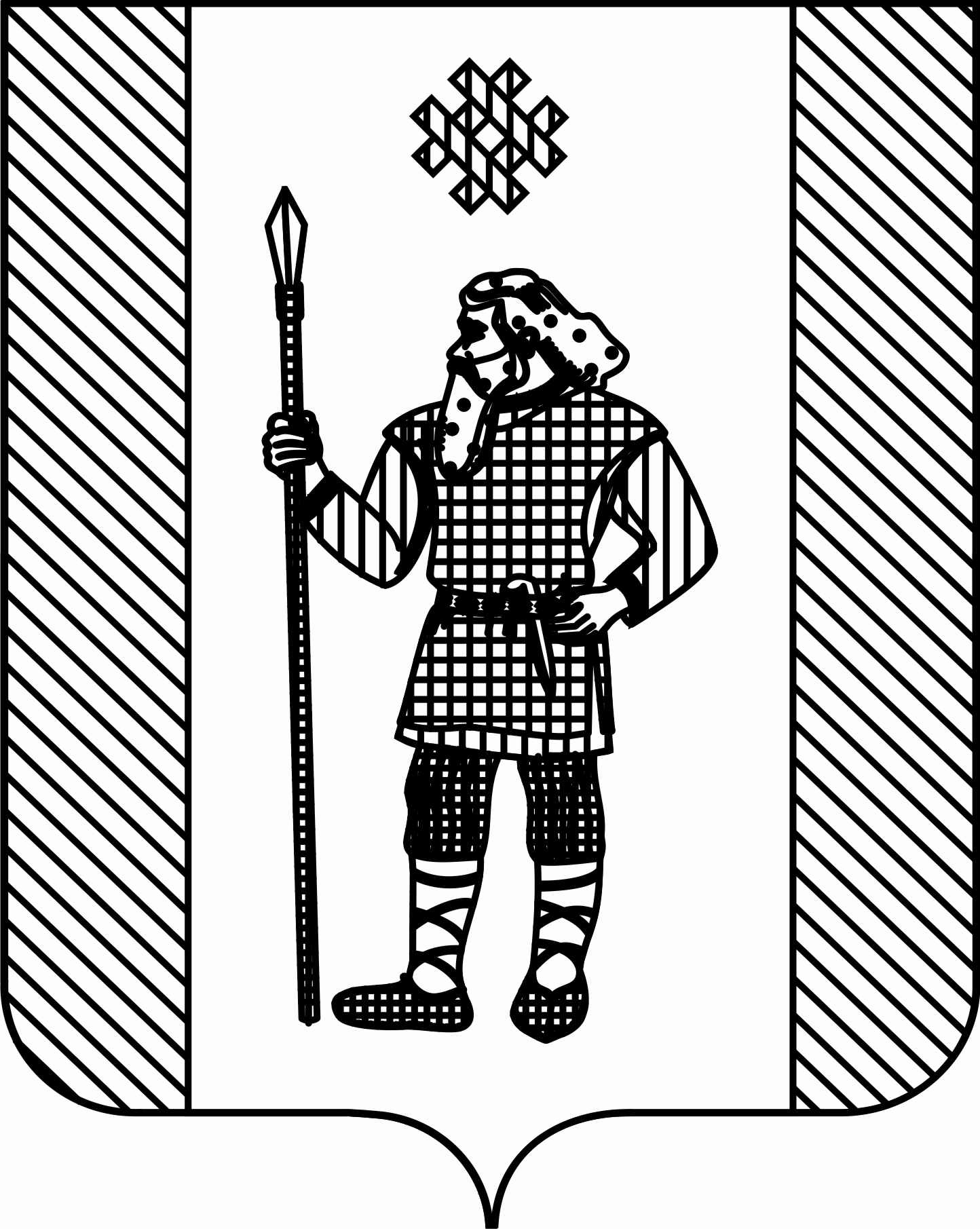 ДУМАКУДЫМКАРСКОГО МУНИЦИПАЛЬНОГО ОКРУГАПЕРМСКОГО КРАЯР Е Ш Е Н И Е24.02.2022											           № 17О внесении изменения в Положение о самообложении граждан на территории Кудымкарского муниципального округа Пермского края, утвержденного решением Думы Кудымкарского муниципального округа от 24.11.2020 № 189В соответствии со статьей 56 Федерального закона от 06.10.2003 № 131-ФЗ «Об общих принципах организации местного самоуправления в Российской Федерации», Уставом Кудымкарского муниципального округа Пермского края, Дума Кудымкарского муниципального округа Пермского краяРЕШАЕТ:1. Внести в Положение о самообложении граждан на территории Кудымкарского муниципального округа Пермского края, утвержденного решением Думы Кудымкарского муниципального округа от 24.11.2020 № 189 (в редакции решения Думы Кудымкарского муниципального округа Пермского края от 28.01.2021 № 6) следующее изменение:пункт 2.1 раздела 2 дополнить абзацем следующего содержания:«Размер разового платежа  для граждан не достигших 18-летнего возраста, место жительства которых расположено в границах Кудымкарского муниципального округа Пермского края (населенного пункта), устанавливается на сходе граждан.».2. Опубликовать настоящее решение в газете «Иньвенский край» и разместить на официальном сайте Кудымкарского муниципального округа Пермского края в информационно-телекоммуникационной сети «Интернет».3. Настоящее решение вступает в силу после его официального опубликования в газете «Иньвенский край» и распространяется на правоотношения возникшие с 1 января 2022 года.Председатель ДумыКудымкарского муниципального округа Пермского краяМ.А. ПетровГлава муниципального округа – глава администрации Кудымкарского муниципального округа Пермского краяА.В. Плотников